Активист СНК "Physioland" ДГМУ принял участие в межрегиональной школе Всероссийского студенческого клуба «Вернадский»        С 7 по 10 июля 2022 года в г. Тамбов проходила межрегиональная школа Всероссийского студенческого клуба «Вернадский» на базе Тамбовского государственного технического университета. От Дагестанского государственного медицинского университета в работе межрегиональной школы Всероссийского студенческого клуба «Вернадский» принял участие активист СНК "Physioland" - студент 5 курса лечебного факультета Мирзаханов Саид Мадридович. Организатор мероприятия – МГУ имени М.В. Ломоносова совместно с ТГТУ.                Межрегиональная школа собрала студентов из 16 регионов страны: Алтайского края, Кабардино-Балкарской Республики, Калужской области, Омской области, Орловской области, Красноярского края, Удмуртской Республики, Ульяновской области, Чеченской республики, Республики Дагестан, Краснодарского края, Волгоградской области, Псковской области, Нижегородской области, Московской области и Тамбовской области.          Программа "Вернадский", инициированная президентом Российского союза ректоров, ректором МГУ Виктором Садовничим в 2018 году, предполагает тесное взаимодействие университетов, научных учреждений, государственных корпораций и национальных институтов развития. Она направлена на опережающую многопрофильную подготовку междисциплинарных кадров для социально-экономических потребностей регионов, которая осуществляется на базе научно-образовательных консорциумов. Программа позволяет региональным вузам использовать образовательную, научную и инновационную инфраструктуру ведущих вузов.            По результатам работы студент ДГМУ Мирзаханов Саид занял почетное 3 место в командном зачете Межрегиональной школы Всероссийского студенческого клуба «Вернадский». Отдел инновационного развития и трансфера технологииНОЦ ПРМиТИ ДГМУE-mail: noc.prm@mail.ru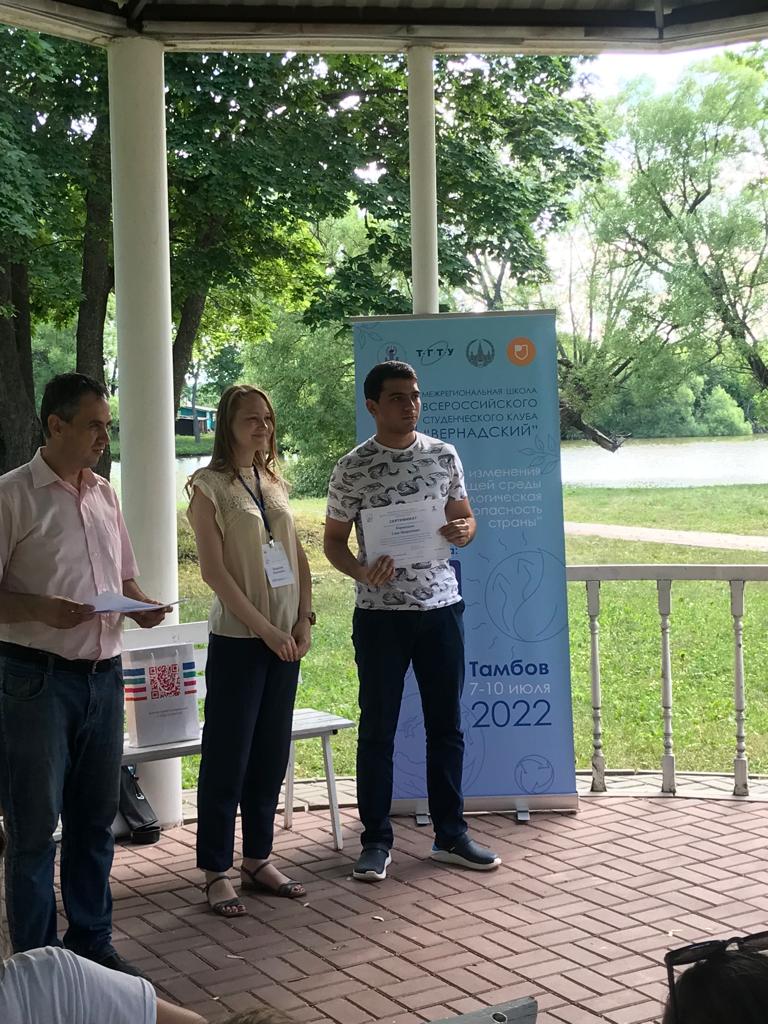 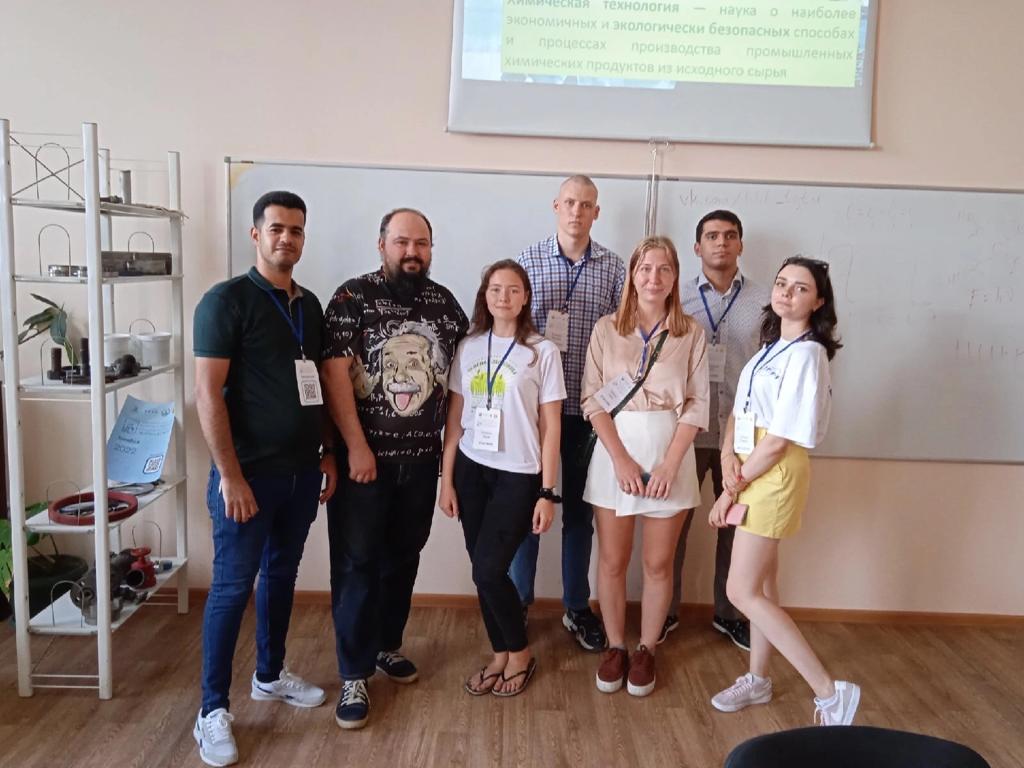 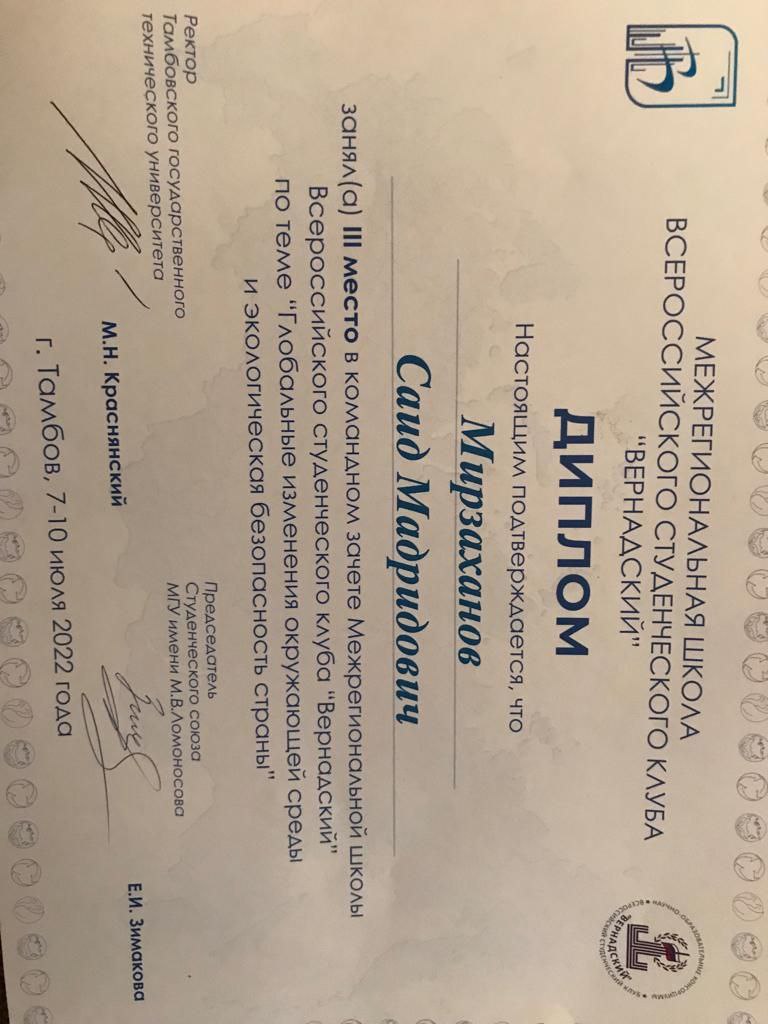 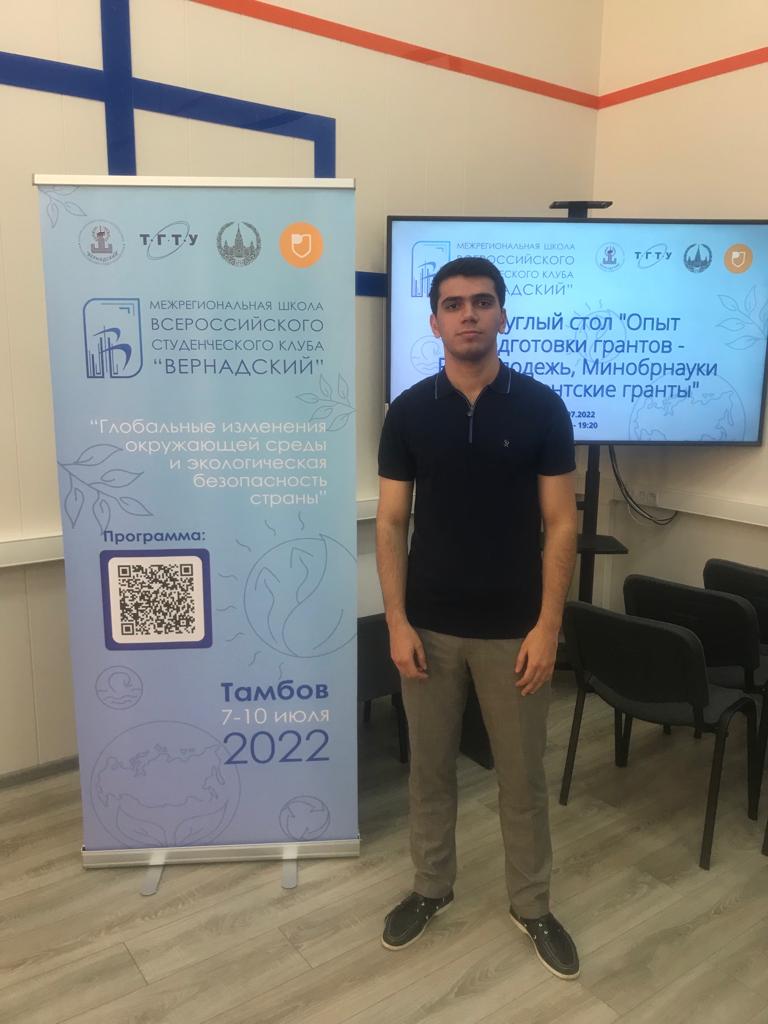 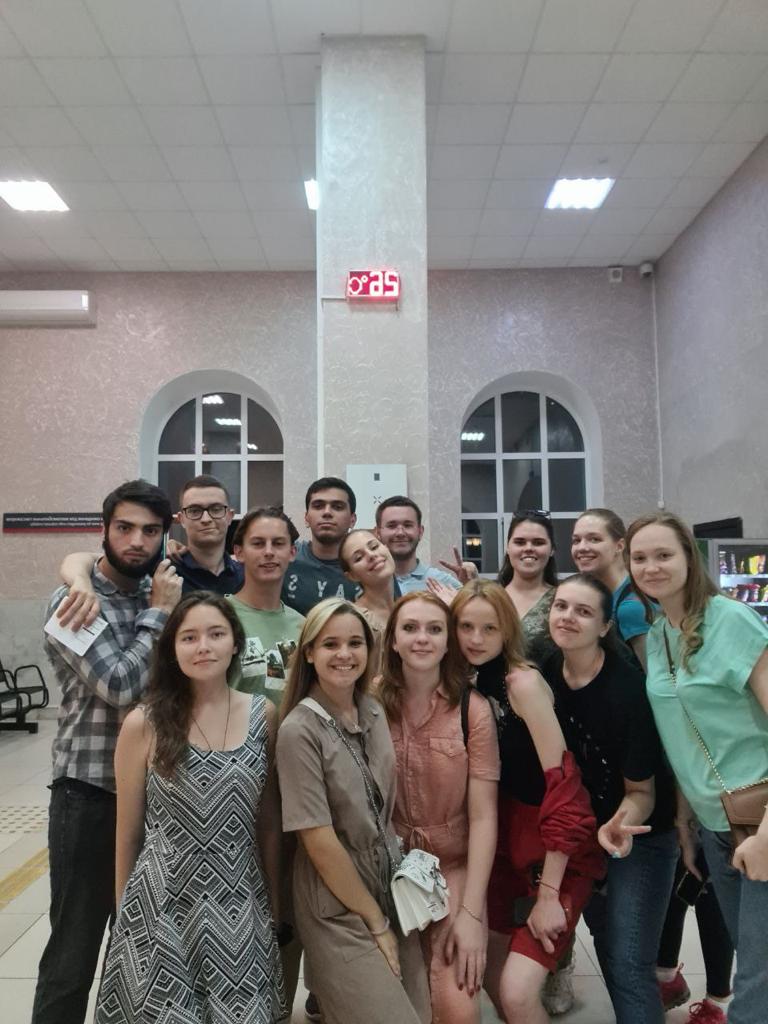 